EDUCATIONAL AIDE PERMIT APPLICATION PROCESS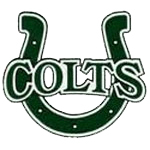 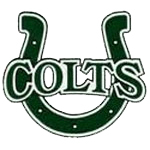 ODE Website:	education.ohio.govCreate a S.A.F.E. account   (see top section of home page for link)    (or)Sign into your S.A.F.E. account and Choose ODE CORE  	Online Licensure SystemAPPLY for a NEW License, Permit or Certificate  (or)RENEW a License, Permit or CertificateCoaches, Aides, Student Monitors and Adult Educational Instructors	Educational Aide/Student Monitor Permit – 1 and 4 YearSelect Term:   1 Year (usually)	Professional Classification:	Educational AideEffective year:    Be cautious on this selection.   ALL Certificates begin July 1 and end June 30 		Make sure you are picking the correct School Calendar YearCloverleaf IRN # 048488 Follow the application form prompts.School District to select:Cloverleaf Local Schools8525 Friendsville RoadLodi, OH   44254IRN: 048488Cost is $25.00/year paid online to Ohio Department of Education*IGNORE ANY SECTION THAT REQUESTS YOU TO ATTACH DOUCMENTS.  An original transcript or your original high school diploma must be brought into the Superintendent’s Office as a final step for an Educational Aide Certificate to be issued.IF….applicant has an associate’s degree or higher, that applicant qualifies for the Highly Qualified designation.    An official transcript must be submitted to Superintendent for this designation.